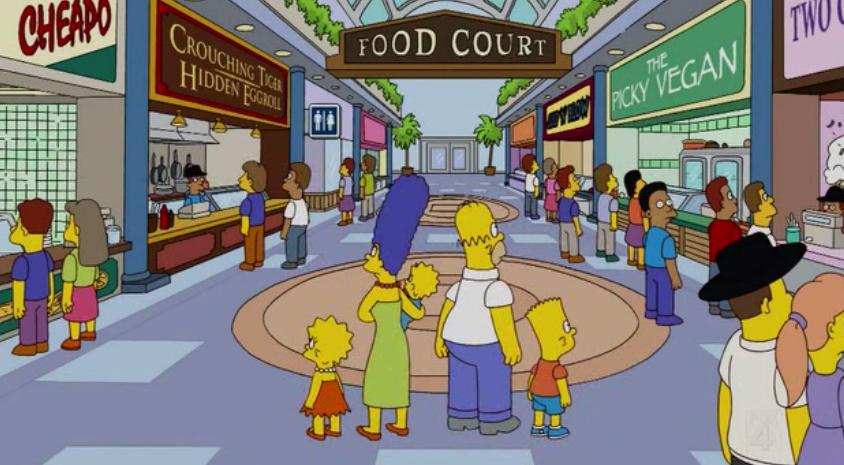 Out of Town Shopping Centres – The Good & The BadThe advantagesThe disadvantagesThe distribution of shopping centres around Toulouse 